Small BasicTask 1 – What School Year are you in?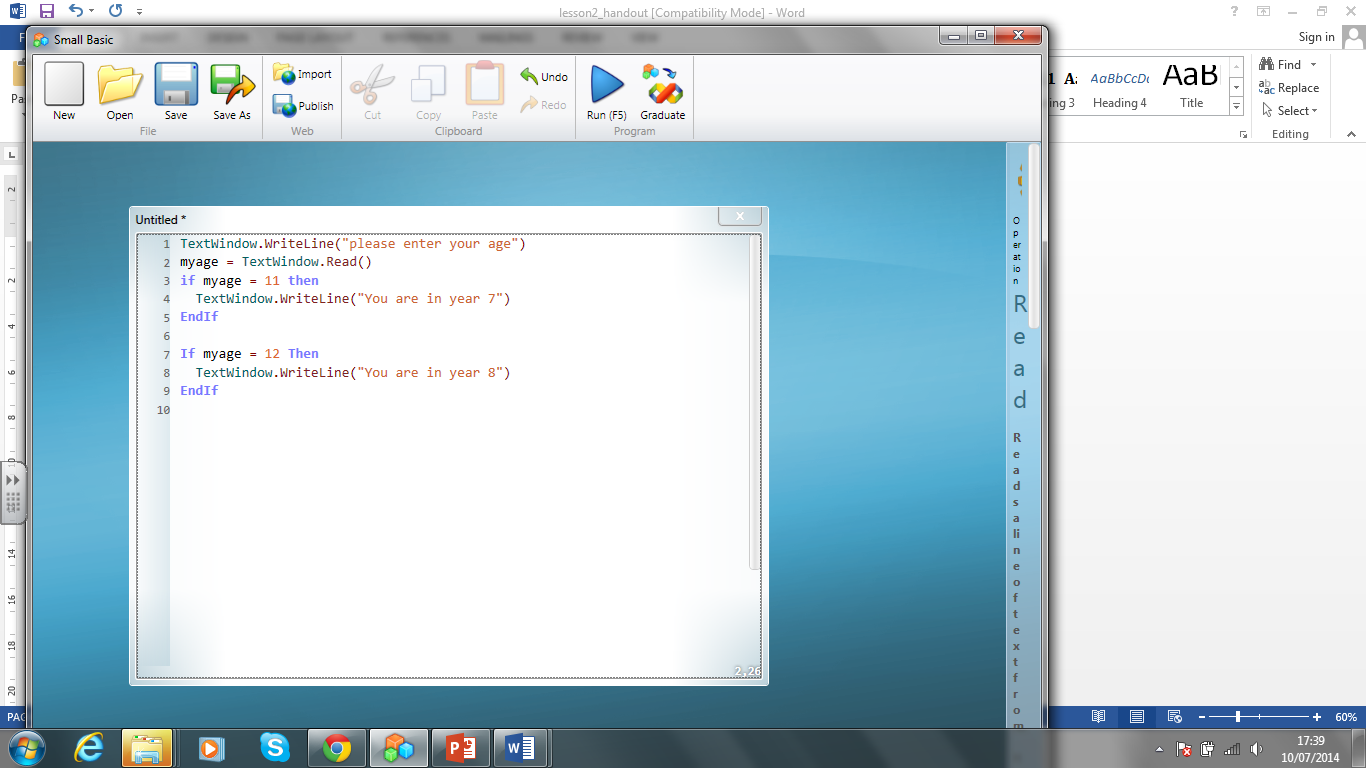 Can you create IF statements for the other years in the school? Task 2 – using the Object “clock” 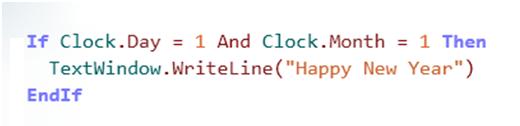 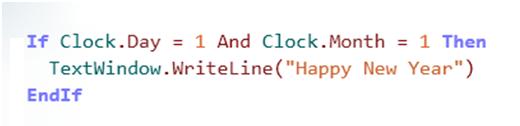 Task 3 – Breakfast or lunch?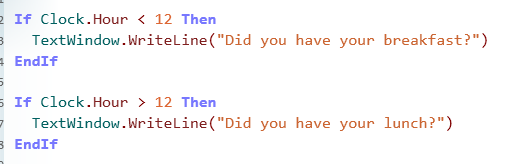 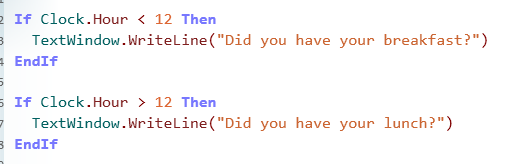 